                                                                DECIZIE nr.                                PROIECT nr. 25Din ___ Ianuarie 2024Cu privire la modificarea şi completarea acordului de parteneriat încheiat între primăria oraşul Anenii Noi  şi  IP Şcoala Sportivă  Anenii Noi     Pornind de la principiile de cooperare comunitară întru realizarea obiectivelor de dezvotare a oraşului; în scopul asigurării condiţiilor de promovarea a modului sănătos de viaţă; în conformitate cu prevederile  art. 19, pct. (3) din Legea nr. 436/2006 privind administrația publică locală cu modificătile și completările ulterioare; art. 62 al Legii  nr. 100/2017 privind actele normative  cu modificările și completările ulterioare,  Consiliul  orăşenesc Anenii Noi,DECIDE:1. Se modifică şi se completează Acordul de parteneriat încheiat între primăria or. Anenii Noi şi IP Şcoala Sportivă Anenii Noi, după cum urmează:	a) Se aprobă în redacţie nouă pct. 2.1 şi va avea următorul conţinut: “Scopul acordului de parteneriat îl constituie reglementarea colaborării dintre părți în vederea:- organizării și desfășurării procesului de antrenament la sala de forță şi sala - tenis de masă aflate pe adresa or. Anenii Noi, str. Suvorov,45; - organizarea şi desfăşurarea activităţii grupelor de şah şi dame în încăperea (nr. cadastral 101212004.01) amplasată în incinta clădirii primăriei or. Anenii Noi, adresa: str. Suvorov, 6.	b) Pct. 2.2 Obiectivele parteneriatului  - se completează cu subpunctul 4. „Dezvoltarea şi promovarea practicării şahului ca element sportiv, ştiinţific-creator şi educaţional, promovând spiritul de armonie, corectitudine, toleranţă”.	c) în pct. 3 Durata parteneriatului, subpct. 3.1 – sintagma „de 3 ani” se substituie cu sintagma „de 6 ani”. 2. Se desemnează primarul or.Anenii Noi, dl  Alexandr Maţarin, de a semna Acord adiţional la Acordul de parteneriat încheiat  între primăria or. Anenii Noi şi IP Şcoala Sportivă Anenii Noi, conform anexei.3. Prezenta decizie se aduce la cunoştinţă publică prin plasarea în Registrul de Stat al Actelor Locale, pe pag web şi panoul informativ al instituţiei.4. Prezenta decizie, poate fi notificată autorității publice emitente de Oficiului Teritorial Căușeni al Cancelariei de Stat în termen de 30 de zile de la data includerii actului în Registrul de stat al actelor locale.5. Prezentul act administrativ este supus căilor de atac în procedură prealabilă către autoritatea emitentă în termen de 30 zile conform Codului administrativ.6. Controlul asupra executării prezentei decizii se atribuie Consiliului orăşenesc.Președintele ședinței:                                                                     Contrasemnează: Secretara Consiliului orășenesc                                                   Rodica Melnic                                                Au votat: pro - , contra -0 , abținut –CONSILIUL ORĂŞENESCANENII NOI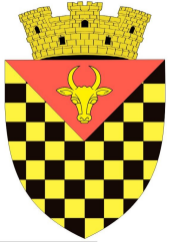             ГОРОДСКОЙ СОВЕТ                 АНЕНИЙ НОЙMD 6501 or. Anenii Noi, str. Suvorov, 6 tel/fax 026522108, consiliulorasenesc@gmail.comMD 6501, г.Анений Ной, ул.Суворов, 6 тел/факс 026522108,consiliulorasenesc@gmail.comMD 6501, г.Анений Ной, ул.Суворов, 6 тел/факс 026522108,consiliulorasenesc@gmail.com